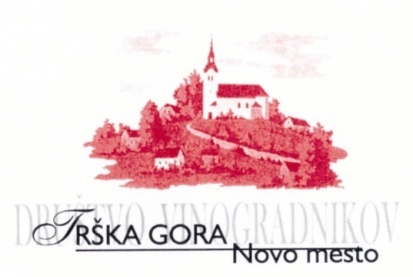 Društvo vinogradnikov Trška Gora-Novo mestoSevno 138000 Novo mestoPredsednik društva: Marjan LisacTel.: 040 650 051dv.trskagora@gmail.comwww.trskagora.siPRISTOPNA IZJAVA ZA ŽEBLJIČEK NA PRAPORJUIme in priimek / Podjetje: ______________________________________________________Naslov: _____________________________________________________________________Žebljiček:           ZLATI   -   40 EUR  ___________Datum: ______________________                          Podpis: _____________________________Denar prejel:  Ime in priimek:     ______________________________